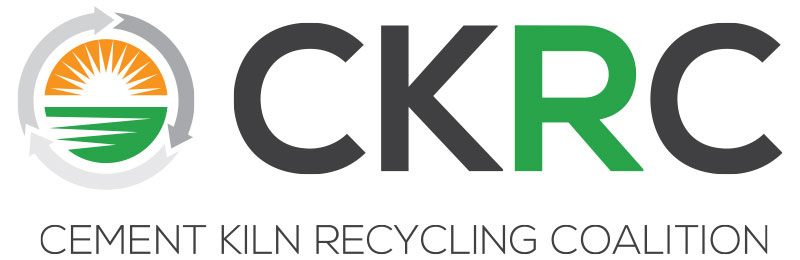 CKRC Executive Committee MeetingMonday, April 1, 2019 * 3:00-5:00 pmThe Wigwam Hotel -- Palo Verde Room300 East Wigwam Blvd., Litchfield Park, Arizona 85340, 866.976.6894 AgendaI 	Call to Order/Antitrust Agreement and Welcome 		(Curtis Lesslie) 3:00pmII	Approval of EC Minutes Fall 2018 (Committee) 3:05pmIII	Financial Reports (Michelle Lusk) 3:10pmDues Payment Report (Receivables)Budget vs Actual IV	Financial Exploratory Task Force Recommendation (Michelle Ferguson/Dan Nugent) 3:15pmCash Surplus Dues Rebate ConceptV	Progress Update on Scholarship in Craig Campbell’s Memory (Michelle Lusk) 3:45pmVI	December MSHA Meeting Update (Michelle Lusk, Curtis Lesslie) 4:00pmVII	Update on March USEPA Exploratory Meeting on Potential Voluntary Confiscated Drug Initiative (CDI) (Dan Nugent/Steve Holt/Michelle Lusk) 4:15pmVIII	Technical/Regulatory Workshops (Mike Harrell/Michelle Lusk) 4:30pmBroader OutreachIssue Specific WebinarsIX 	Upcoming Meetings – (Michelle Lusk) 4:45pmFall 2019 – Wednesday, October 23rd-Friday, October 25th The Desoto Hotel, Savannah, GASpring 2020 – Monday, April 20th-Tuesday, April 21st The Kimpton Lorien Hotel, Alexandria, VA X	New Business (Committee) 4:50pmXI	Adjournment (Curtis Lesslie) 5:00pm